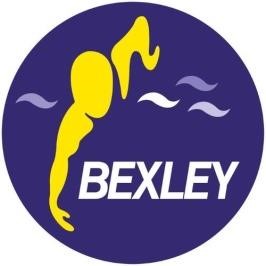 Bexley Swimming ClubRegistered Charity No:  1156407Founded 1968Affiliated to Swim England London RegionBexley Swimming Club Short Course Open Meet – Level 3‘Sprint to Christmas’Sunday 15th December 2019Level 3Licence Number: 3LR191894Crook Log Leisure Centre, Brampton Road, Bexleyheath, Kent DA7 4HHPROMOTER’S CONDITIONSMeet LevelThe meet is licensed at Level 3 and will be held under Swim England Laws and Swim England Technical Rules and these Promoter’s Conditions.FacilitiesThe meet will be held at Crook Log Leisure Centre, Bexleyheath in an 8 lane, 25m pool with anti-wave lane ropes, electronic timing with scoreboard.  A secondary strobe is not available.Age GroupsAges are as at midnight on the 15th December 2019.  Age groups are:  9/10, 11, 12, 13, 14, 15+.  Qualifying TimesEntries are subject to Upper Qualifying Times.  Submitted times must be licensed and slower than the upper limit times.All submitted times must be short course (long course times converted to short course using the Swim England equivalent performance tables are permitted).Time trials may be considered upon request after the closing date.  Any swimmers accepted for a time trial will NOT be eligible to claim any awards/medals.EntriesClosing date is midnight on the 24th November 2019.The promoter reserves the right to restrict the number of entries to meet allocated pool time.Entries will be accepted on a first come first served basis.All entries should be sent to Beverley Tunsley (meetmanager@bexleyswimmingclub.com). For Clubs entering more than 3 swimmers, electronic entries will be required (Sportsystems).Fees & PaymentEntry fee is £6 per event.  No refunds will be given except for rejected entries.Coach passes are £15 per day and include admittance to poolside, programme and food/refreshments.  Only pass holders will be allowed on poolside.BACS payment is preferred (Account: 03027190, Sort Code: 30-96-31), please use Club Name as reference.  Alternatively, cheques payment to ‘Bexley Swimming Club’.  Spectator admission will be £4 per session or £7 all day.  If only attending the morning session, £7 will be charged and a £3 refund will be given on return of wristband prior to the start of the afternoon session.Programmes will be available at a cost of £2.Sign-InA card-less entry system shall be used.  Swimmers must report to the appropriate desk and sign against their name in each event that is being swum in that particular session, at least 65 minutes before the start of each session.  Other swimmers or parents must not sign in on behalf of swimmers.The CompetitionOver the top starts will operate where applicable.All events are seeded slowest to fastest, based on submitted entry times and the last heat in each event will be spearheaded.  All events will be swum on a ‘Heat Declared Winner’ basis.Awards & ResultsMedals will be awarded for 1st, 2nd & 3rd placed swimmers in each age group, for each event.Safety & SecurityDuring the warm up, swimmers and coaches must ensure that they (and swimmers in their charge) take no action that would endanger themselves or others.  The instructions of the pool lifeguards or others in authority must be obeyed immediately.Everyone attending the event must familiarise themselves with the location of the emergency exits, which must be kept clear at all times.  Anyone observing anything they consider to be a safety hazard, must report it to one of the meet representatives.The organisers and the pool management reserve the right to remove any swimmer, or spectator, from the pool area, whose behaviour is either against the pool rules, or the efficient running of the meet.  Stewards will be patrolling the sports centre and anyone found causing damage or misbehaving, will be asked to leave the meet.No bags (except Coaches bags) are allowed on pool side at any time.  There are plenty of lockers available.  Lockers cost £1 and this is refundable after every visit.  Neither Bexley SC nor the pool management will be held responsible for any property that is lost.Competitors and spectators are asked to place all litter in the bins provided and not to leave it on the floor, particularly in the spectator gallery, where it may become a safety hazard.OfficialsWe politely request that all visiting Clubs provide as many Officials as possible (J1 – qualified to a minimum of Timekeeper) to ensure we can cover both sessions fully.  In the event that we do not have the required number of Officials, the meet may be downgraded.  Please provide details of officials at the time of submitting entries.GDPRMeet entries and results will be managed on a computer.  By submitting and accepting entries to the meet, consent is hereby given, as required by the Data Protection Act 1998, to the holding of personal information.  The personal information supplied with your entry will be retained securely and will only be used for the legitimate purposes of running the event.  This data will be shared by form of results with Swim England (Rankings) and the clubs who have entered the meet.  A full copy of the results will be published on the website after the meet.  Please be aware that links from our website may take you to external websites that are not covered by our policies.  Please ensure that you review their privacy policies before any data is submitted.  If any persons want to exercise their right to erasure or processing of their personal data they will need to make a written request to the promoter.  We will only hold competition data for 12 months after which it will be destroyed and erased from our systems.PhotographyMay we remind you that flash photography is not permitted during this event.  You are reminded of your obligations as laid down by the Swim England Wavepower document concerning acceptable photography at swimming events, and the subsequent care required when publishing still and moving images.Further InformationThere is ample free parking at Crook Log Leisure Centre.For further information, please contact Beverley Tunsley at meetmanager@bexleyswimmingclub.com.